Российская Федерация                    Новгородская область Чудовский районАдминистрация Трегубовского сельского поселенияПОСТАНОВЛЕНИЕот   23.11.2015         № 196д. ТрегубовоОб утверждении Порядкаразработки, реализации иоценки эффективностимуниципальных программ	В целях реализации статьи 179 Бюджетного кодекса Российской ФедерацииПОСТАНАВЛЯЮ:	1.Утвердить прилагаемый Порядок разработки, реализации и оценки эффективности муниципальных программ Трегубовского сельского поселения.	2. Контроль исполнения постановления оставляю за собой.	3.Признать утратившим силу постановление Администрации Трегубовского сельского поселения от  08.11.2013  № 119 «Об утверждении Порядка принятия решений о разработке муниципальных программ, их формирования и реализации».	4. Опубликовать постановление  в официальном бюллетене «МИГ Трегубово» и разместить на официальном сайте Администрации Трегубовского сельского поселения в сети «Интернет».Глава поселения                                             С.Б. АлексеевПОРЯДОКРазработки, реализации и оценки эффективности муниципальных программ1. Общие положения1.1. Муниципальная программа – документ стратегического планирования, содержащий комплекс планируемых мероприятий, взаимоувязанных по задачам, срокам осуществления и ресурсам, обеспечивающих наиболее эффективное достижение целей и решение задач социально-экономического развития Трегубовского сельского поселения.Муниципальная программа включает в себя основные мероприятия муниципальной программы и подпрограммы, содержащие в том числе основные мероприятия.Выделение основных мероприятий и деление муниципальной программы на подпрограммы осуществляется исходя из масштабности и сложности, решаемых в рамках муниципальной программы задач.Подпрограммы муниципальной программы направлены на достижение целей и решение задач в рамках муниципальной программы.Разработка и реализация муниципальной программы осуществляется Администрацией Трегубовского сельского поселения (далее ответственный исполнитель).1.2. Муниципальная программа подлежит утверждению постановлением Администрации поселения до 01 ноября года, предшествующего году, в котором планируется начало реализации муниципальной программы.1.3. Срок реализации муниципальной программы определяется в соответствии с перечнем муниципальных программ и не должен превышать 10 лет.1.4. Муниципальная программа, утвержденная постановлением Администрации Трегубовского сельского поселения, размещается на официальном сайте Администрации Трегубовского сельского поселения в сети «Интернет» в течение пяти рабочих дней со дня официального опубликования нормативного правового акта об ее утверждении.2. Требования к содержанию муниципальной программы2.1. Муниципальная программа разрабатывается для достижения приоритетов и целей социально-экономического развития Трегубовского сельского поселения, определённых в документах стратегического планирования Трегубовского сельского поселения и основных направлений деятельности Администрации Трегубовского сельского поселения на соответствующий период, исходя из положений законодательства Российской Федерации.При формировании муниципальных программ учитываются цели, задачи и мероприятия приоритетных национальных проектов, реализуемых в соответствующих сферах.Значения целевых показателей муниципальной программы должны формироваться с учетом параметров прогноза социально-экономического развития Трегубовского сельского поселения. 2.2. Муниципальная программа содержит:паспорт муниципальной программы по форме согласно приложению                      № 1 к настоящему Порядку;паспорта подпрограмм по форме согласно приложению № 2 к настоящему Порядку;перечень и характеристики основных мероприятий муниципальной программы и подпрограмм муниципальной программы с указанием сроков их реализации и ожидаемых результатов, а также сведения о взаимосвязи мероприятий и результатов их выполнения с целевыми показателями муниципальной программы;основные меры правового регулирования, направленные на достижение цели и ожидаемых результатов муниципальной программы с указанием основных положений и сроков принятия необходимых нормативных правовых актов;перечень и сведения о целевых показателях муниципальной программы с расшифровкой плановых значений по годам ее реализации, а также сведения о взаимосвязи мероприятий и результатов их выполнения с целевыми показателями муниципальной программы;информацию по финансовому обеспечению муниципальной программы за счет средств бюджета (с расшифровкой по годам реализации муниципальной программы);план реализации муниципальной программы на очередной финансовый год и плановый период.2.3. При подготовке муниципальной программы разрабатываются материалы:характеристика текущего состояния (с указанием основных проблем) соответствующей сферы социально-экономического развития, основные показатели и анализ социальных и финансово-экономических рисков;описание рисков реализации муниципальной программы, в том числе не достижения целевых показателей, а также описание механизмов управления рисками и меры по их минимизации;обоснование набора подпрограмм муниципальной программы;методика оценки эффективности муниципальной программы;в случае реализации в рамках муниципальной программы приоритетного национального проекта – характеристика целей, задач и мероприятий приоритетного национального проекта, а также сведения об их ресурсном обеспечении;сведения о целевых группах, на которые направлено действие муниципальной программы.Указанные материалы не входят в состав материалов, утверждаемых постановлением Администрации Трегубовского сельского поселения.2.4. Целевые показатели муниципальной программы должны количественно характеризовать ход ее реализации, решение основных задач и достижение целей муниципальной программы, а также:а) отражать специфику развития конкретной проблемы и основных задач, на решение которых направлена муниципальная программа;б) иметь количественное значение;в) непосредственно зависеть от решения основных задач и реализации муниципальной программы.В перечень целевых показателей муниципальной программы подлежат включению:показатели, значения которых определяются на основе данных статистического наблюдения;показатели, которые рассчитываются по утвержденным Администрацией Трегубовского сельского поселения методикам. Методика расчета показателей должна обеспечивать сопоставимость показателей, отражающих аналогичные наблюдаемые явления, объекты, процессы или их свойства (в том числе единство единиц измерения и периодичность расчетов), и позволять рассчитывать на основе этих показателей целевые показатели, установленные в иных документах стратегического планирования. 2.5. Оценка планируемой эффективности муниципальной программы проводится ответственным исполнителем на этапе ее разработки и осуществляется в целях оценки планируемого вклада результатов муниципальной программы в социально-экономическое развитие муниципального образования.Обязательным условием оценки планируемой эффективности муниципальной программы является успешное (полное) выполнение запланированных на период ее реализации целевых показателей муниципальной программы, а также мероприятий в установленные сроки. В качестве основных критериев планируемой эффективности реализации муниципальной программы применяются:а) критерий экономической эффективности, учитывающий оценку вклада муниципальной программы в экономическое развитие  муниципального образования;б) критерии социальной эффективности, учитывающие ожидаемый вклад реализации муниципальной программы в социальное развитие, показатели которого не могут быть выражены в стоимостной оценке.3. Порядок разработки муниципальной программы3.1. Муниципальная программа разрабатывается в соответствии с перечнем муниципальных программ исходя из Стратегии социально-экономического развития муниципального образования, утверждаемым постановлением Администрации Трегубовского поселения.3.2. Перечень муниципальных программ формируется в соответствии с требованиями пункта 3.3 настоящего Порядка.Внесение изменений в перечень муниципальных программ осуществляется до 01 июня текущего года.3.3. Перечень муниципальных программ содержит наименования муниципальных программ, включаемых в них подпрограмм, сроки реализации муниципальных программ, Ф.И.О. специалистов  Администрации Трегубовского сельского поселения, ответственных за реализацию мероприятий муниципальной программы (подпрограммы муниципальной программы).3.4. Разработка проекта муниципальной программы осуществляется                 Главой муниципального образования. Проект муниципальной программы согласовывается с финансовым органом. 3.5. Для проведения финансово-экономической экспертизы проект муниципальной программы с материалами, указанными в пункте     2.3 настоящего Порядка, направляется  в Контрольно-счетную палату Чудовского муниципального района.3.6. Основные параметры утвержденных муниципальных программ подлежат отражению в прогнозе социально-экономического развития муниципального образования.4. Финансовое обеспечение реализации муниципальной программы4.1. Финансовое обеспечение реализации муниципальной программы в части расходных обязательств Трегубовского сельского поселения осуществляется за счет бюджетных ассигнований бюджета поселения (далее - бюджетные ассигнования). Распределение бюджетных ассигнований на реализацию муниципальной программы утверждается решением о бюджете.Внесение изменений в муниципальные программы является основанием для подготовки проекта решения о внесении изменений в бюджет в соответствии с бюджетным законодательством.4.2. Планирование бюджетных ассигнований на реализацию муниципальной программы в очередном финансовом году и плановом периоде осуществляется в соответствии с нормативными правовыми актами органов местного самоуправления Трегубовского сельского поселения, регулирующими порядок составления проекта бюджета поселения и планирования бюджетных ассигнований, а так же с учетом результатов реализации муниципальных программ за предыдущий период.5. Управление и контроль за реализацией муниципальной программы5.1.Текущее управление и контроль за реализацией муниципальной программы осуществляется Главой Трегубовского  сельского поселения.5.2.Реализация муниципальной программы осуществляется в соответствии с планом реализации муниципальной программы, содержащим перечень наиболее важных, социально-значимых контрольных событий муниципальной программы с указанием их сроков.5.3.  Должностное лицо, ответственное за реализацию муниципальной программы ведет мониторинг реализации муниципальной программы и готовит полугодовой и годовой отчеты о ходе реализации муниципальной программы.5.4. Полугодовой и годовой отчет о ходе реализации муниципальной программы содержит:а) конкретные результаты, достигнутые за отчетный периодб) сведения о достижении целевых показателей;в) перечень контрольных событий, выполненных или невыполненных (с указанием причин) в установленные сроки согласно плану реализации;г) перечень мероприятий, выполненных или не выполненных (с указанием причин) в установленные срокид) данные об использовании бюджетных ассигнований и иных средств на выполнение мероприятий;е) оценку эффективности муниципальной программы;ж) предложения об изменении форм и методов управления муниципальной программой, о сокращении (увеличении) финансирования и (или) корректировке, досрочном прекращении основных мероприятий или муниципальной программы в целом.5.5. Результаты мониторинга реализации муниципальной программы и сведения годового отчета о ходе реализации муниципальной программы отражаются в ежегодном отчете главы муниципального образования, главы местной администрации о результатах своей деятельности и деятельности местной администрации. 5.6. Годовой отчет о ходе реализации муниципальной программы подлежит размещению на официальном сайте Администрации Трегубовского сельского поселения в сети Интернет.5.7. По результатам оценки эффективности основных мероприятий муниципальной программы (подпрограмм муниципальной программы) Глава муниципального образования может принять решение о сокращении на очередной финансовый год и плановый период бюджетных ассигнований на ее реализацию или о досрочном прекращении реализации основных мероприятий или подпрограммы муниципальной программы, а также о наложении на специалистов местной администрации дисциплинарного взыскания в связи с не достижением запланированных результатов муниципальной программы.ПАСПОРТмуниципальной  программы  __________________________________________________(наименование муниципальной программы)1. Исполнитель муниципальной программы:2. Подпрограммы муниципальной программы (при наличии):3. Цели, задачи и целевые показатели* муниципальной программы:4. Сроки реализации муниципальной программы:5. Объемы и источники финансирования муниципальной программы 
в целом и по годам реализации (тыс.руб.):6. Ожидаемые конечные результаты реализации муниципальной 
программы:* - целевые показатели муниципальной программы должны отвечать одному из следующих условий:определяются на основе данных государственного (федерального) статистического наблюдения;определяются на основе данных ведомственной отчетности.Паспорт подпрограммы______________________________________(наименование подпрограммы)муниципальной программы Трегубовского сельского поселения _________________________________________________________________(наименование муниципальной программы)1. Исполнители подпрограммы:2. Задачи и целевые показатели* подпрограммы муниципальной 
программы:3. Сроки реализации подпрограммы:4. Объемы и источники финансирования подпрограммы в целом и по годам реализации (тыс.рублей):5. Ожидаемые конечные результаты реализации подпрограммы:*– целевые показатели подпрограммы должны отвечать одному из следующих условий:     определяются на основе данных государственного (федерального) статистического наблюдения;     определяются на основе данных ведомственной отчетности.Таблица 2 – Сведения о выполнении мероприятий муниципальной программы__________________________________________(наименование муниципальной программы)* – указывается при наличии подпрограмм.Таблица 3 – Сведения о достижении значений целевых показателей муниципальной программы __________________________________________(наименование муниципальной программы)УтвержденПостановлением Администрации Трегубовского сельского поселенияот  23.11.2015  № 196         Приложение № 1 к Порядку принятия решений о разработке муниципальных программ, их формирования и реализации№
п/пЦели, задачи муниципальной программы, наименование и
единица измерения целевого показателяЗначения целевого показателя по годамЗначения целевого показателя по годамЗначения целевого показателя по годамЗначения целевого показателя по годамЗначения целевого показателя по годам№
п/пЦели, задачи муниципальной программы, наименование и
единица измерения целевого показателя1234567.Цель 1Цель 1Цель 1Цель 1Цель 1Цель 11.Подцель            Подцель            Подцель            Подцель            Подцель            Подцель            Задача 1Задача 1Задача 1Задача 1Задача 1Задача 11.1.1.Показатель 11.1.2.Показатель 2……1.2.Задача 2Задача 2Задача 2Задача 2Задача 2Задача 21.2.1.Показатель 11.2.2.Показатель 2……2.Подцель Подцель Подцель Подцель Подцель Подцель 2.1.Задача 1            Задача 1            Задача 1            Задача 1            Задача 1            Задача 1            2.1.1.Показатель 12.1.2.Показатель 2ГодИсточник финансированияИсточник финансированияИсточник финансированияИсточник финансированияИсточник финансированияИсточник финансированияГодрайонный бюджетобластной бюджетфедеральный бюджетбюджет поселениявнебюджетные средствавсего123456ВСЕГОПриложение № 2к Порядку принятия решений о разработке муниципальных программ, их формирования и реализации№
п/пЗадачи подпрограммы, наименование и единица измерения целевого 
показателяЗначение целевого показателя по годамЗначение целевого показателя по годамЗначение целевого показателя по годамЗначение целевого показателя по годамЗначение целевого показателя по годам№
п/пЗадачи подпрограммы, наименование и единица измерения целевого 
показателя12345671.Подцель, задача подпрограммыПодцель, задача подпрограммыПодцель, задача подпрограммыПодцель, задача подпрограммыПодцель, задача подпрограммыПодцель, задача подпрограммыЗадача 1Задача 1Задача 1Задача 1Задача 1Задача 11.1.Показатель 11.2.Показатель 2……2.Задача 2Задача 2Задача 2Задача 2Задача 2Задача 22.1.Показатель 12.2.Показатель 2……3.Задача 3Задача 3Задача 3Задача 3Задача 3Задача 33.1.Показатель 13.2.Показатель 2……ГодИсточник финансированияИсточник финансированияИсточник финансированияИсточник финансированияИсточник финансированияИсточник финансированияГодрайонный бюджетобластной              бюджетфедеральный бюджетбюджет поселениявнебюджетные средствавсего1234567ВСЕГО№ п/пНаименование мероприятияСрок реализацииРезультаты 
реализацииПроблемы, возникшие в ходе реализации мероприятия123451.Подпрограмма* Подпрограмма* Подпрограмма* Подпрограмма* 1.1.Мероприятие 1 1.2.Мероприятие 2 №
п/пНаименование целевого показателя, единица измеренияЗначение целевого показателяЗначение целевого показателяЗначение целевого показателяОбоснование отклонений значений целевого показателя на конец отчетного периода (при наличии)№
п/пНаименование целевого показателя, единица измерениягод, предшествующий отчетномуплан на годфакт за отчетный периодОбоснование отклонений значений целевого показателя на конец отчетного периода (при наличии)1234561.2.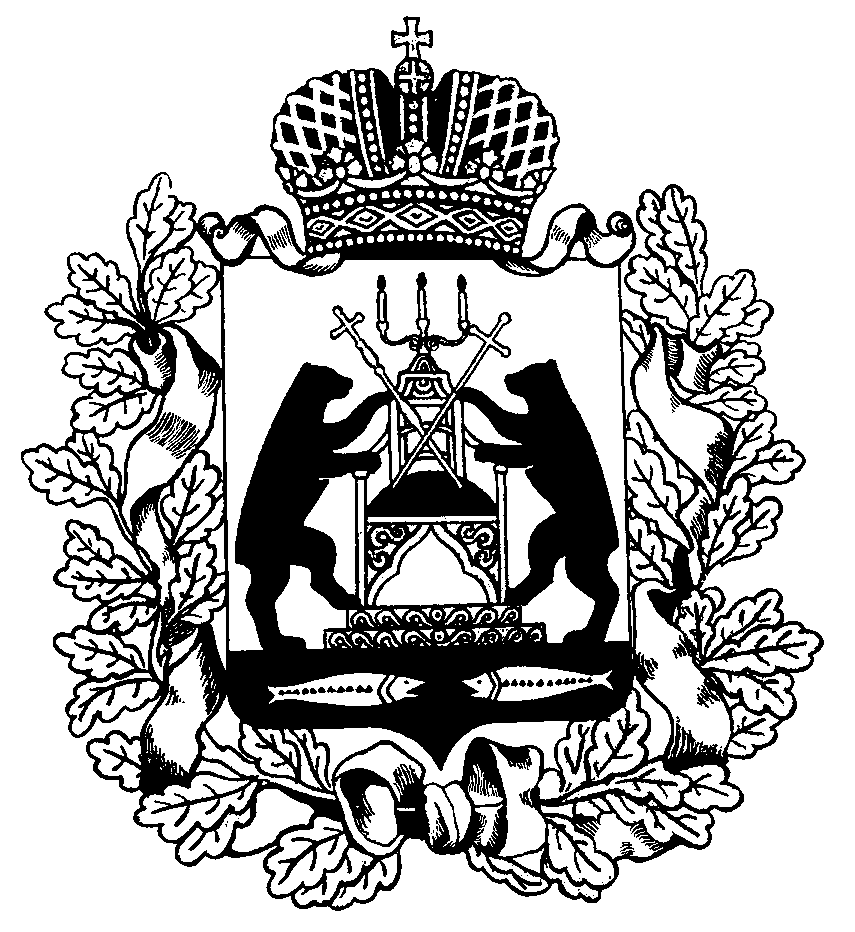 